Italiano 2 – Scrivete la parola per ogni oggetto.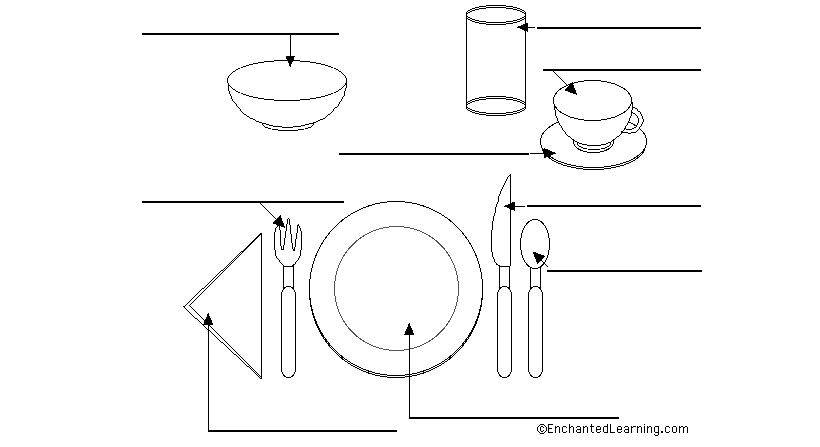 II. Guardate il video e completate la tabella. Scrivete quale portata sono i cibi. https://www.youtube.com/watch?v=42NE4qTln1QCome puoi descrivere la donna nel video? ____________________________________________________Rispondete con vero o falso. Se la frase è falsa corregila. _________ Il pranzo consiste del pane e burro._________ Per gli italiani la cena è un pasto leggero._________ La carota è una verdura._________ Le uova sono bibite._________ Il riso è un antipasto._________ Gli italiani mangiano un pasto leggero per la colazione._________ Metto un cucchiaino di marmellata nel caffè._________ La limonata è una bevanda._________ Io bevo l’olio per la colazione._________ Il maiale è una carne._________ L’aragosta è una bibita. _________ Metto lo zucchero nel tè._________ Gli italiani mangiano la pasta per cena._________ Il pranzo in Italia è un pasto grande._________ Il pranzo è prima della colazione._________ Mangio la cena all’una del pomeriggio._________ Io bevo il pollo._________ La macedonia consiste di frutta._________ Noi mangiamo con un bicchiere._________ Io metto la tovaglia sul tavolo._________ Le pesche sono frutte._________ Tu mangi il pollo con un cucchiaio._________ La prima colazione è un pasto leggero._________ Io mangio i cereali per la cena._________ La bistecca è un tipo di carne.Tagliamo la carne con _______________________________________.Mangiamo la minestra con _____________________________________.Le pere e le pesche sono ___________________________________.Mettiamo _________________________ nel caffè.Quando fa caldo mi piace mangiare ________________________________.Per la prima colazione metto ______________________ sul pane.Metti l’acqua nel ________________________________.Mi piace condire l’insalata con olio e _______________________.Il tonno è un tipo di ___________________________.Io pulisco la bocca con _______________________________. La mozzarella è un tipo di _______________________________. La pasta e la polenta sono esempi di ________________________________. Quando ho _____________ bevo l’acqua. Ogni sera prima di mangiare, aiuto mia madre a __________________________ la tavola.La persona che serve il cibo al ristorante si chiama __________________________.Leggete i brani su Gianni e Gianna. Poi rispondete alle domande.Gianni è avvocato. Lavora tutto il giorno e mangia spesso nei buoni ristoranti con i clienti. Gli piace il vino italiano, come antipasto gli piacciono i crostini, ma non gli piacciono i salumi. Dopo cena gli piace  prendere un caffè.  Nel week-end, quando non deve lavorare, gli piace stare a casa, leggere dei libri e ascoltare la musica.  	Gianna è artista e musicista. Ha gusti semplici. La mattina le piace bere un caffelatte e mangiare un cornetto. Le piacciono molto i panini al prosciutto. Quando va in un ristorante, le piace ordinare solo un primo e un bicchiere di vino. La sera le piace dipingere e suonare il piano, ma nel week-end è molto attiva. Le piace giocare a tennis e pattinare.  Che cosa piace bere a Gianni quando va nei buoni ristoranti? Che cosa piace a Gianni come antipasto?Che cosa piace a Gianna la mattina?Che cosa piace fare a Gianna durante il weekend?						Foglio di Ripasso APerché usi ……………..La forchetta__________________________________________Il cucchaio __________________________________________Il bicchiere _________________________________________Il coltello ___________________________________________II: Rispondi in italiano:Quali sono i tre pasti del giorno? ______________________________________________Quali sono le portate di un pranzo in Italiano? __________________________________Come si chiamano i soldi che lasciamo per il cameriere? ____________________________Come condisci un’insalata? _____________________________________________________Qual è un esempio di:Un antipasto: _________________________________________Un primo: _____________________________________________Un secondo: ___________________________________________Un contorno: ___________________________________________Un dolce: ________________________________________________CiboPortataLe bruschetteI fusilli a modo nostroScallopine al limonepatate